 DĚTI DĚTEM Sbírka žáků ZŠ a MŠ Polanka nad Odrou pro děti z Ukrajiny, které žijí v Ostravě a okolí Ahoj všem,     chtěl bych uspořádat sbírku věcí pro ukrajinské děti ve věku od 6 do 15 let. V humanitárním “obchůdku” v Ostravě je nedostatek věcí pro tuto věkovou kategorii. Proto bych byl rád, kdybychom jim společně pomohli a darovali nějaké nepoužívané věci.  A co můžete přinést?jakékoliv hračkyspinnery, hlavolamy, rébusydětské knihy, komiksy, časopisy sportovní potřeby (např. balony, švihadla, hokejky na floorbal, létající talíře apod.)sportovní tašky, batohy, vaky na botystaré sportovní oblečení a boty, které neschováváte pro své mladší sourozence :-)Věci můžete nosit na vrátnici ráno od 7:40 do 8:00 do pátku 6.května.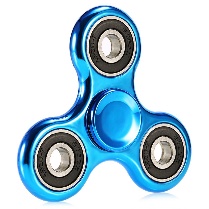 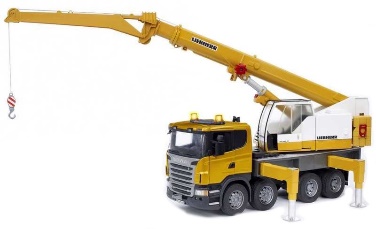 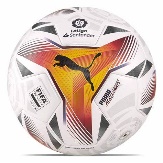 Upozornění!Před donesením věcí se poraďte s mamkou nebo taťkou, zda s darováním dané věci souhlasí.                                                                                    Všechny vybrané věci odvezeme zde:Výdej a příjem humanitární pomoci
Adresa: Černá louka 3188, 70200 OstravaZa všechny, kterým tato sbírka pomůže, děkuje Patrik H., žák školy.